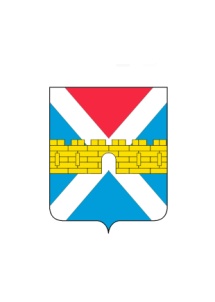 АДМИНИСТРАЦИЯКРЫМСКОГОГОРОДСКОГОПОСЕЛЕНИЯ КРЫМСКОГО РАЙОНАПОСТАНОВЛЕНИЕот ____________________                                                                                              № ______город КрымскОб утверждении Положения об увековечении памяти выдающихся лиц или заслуженных лиц в Крымском городском поселении Крымского района	В соответствии с Законом Краснодарского края от 5 декабря 2011 г.                      № 2376-КЗ «Об увековечении памяти лиц, имеющих выдающееся достижения и (или) особые заслуги перед Краснодарским краем, а также исторических событий», Законом Краснодарского края от 11 ноября 2019 года № 4144-КЗ     «О некоторых вопросах увековечения в Краснодарском крае памяти погибших при защите Отечества», Уставом Крымского городского поселения Крымского района, п о с т а н о в л я ю:1. Утвердить Положение об увековечении памяти выдающихся лиц или заслуженных лиц в Крымском городском поселении Крымского района  (приложение).2. Организационному отделу администрации Крымского городского поселения Крымского района  (Завгородняя Е.Н.) разместить настоящее постановление на официальном сайте администрации Крымского городского поселения Крымского района в сети Интернет.3. Общему отделу администрации Крымского городского поселения Крымского района  (Колесник С.С.) обнародовать  настоящее постановление                   в соответствии с утвержденным порядком обнародования муниципальных правовых актов Крымского городского поселения Крымского района.3. Контроль за выполнением настоящего постановления возложить                     на заместителя главы администрации Крымского городского поселения Крымского района  Князева А.В.4. Постановление вступает в силу со дня его обнародования. Глава Крымского городского  поселения Крымский район			                                          Я.Г. Будагов